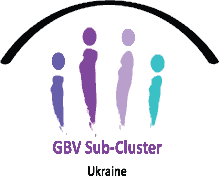 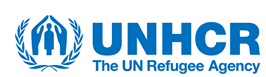 KINDLY HAVE THE LOGOS PUT IN BOOKLETS, PAMPHLETS, STICKERS, AND DESKTOP FLIP UP CALENDARБУДЬ ЛАСКА, РОЗМІСТИТЕ ЛОГОТИПИ У БУКЛЕТАХ, БРОШЮРАХ, НАКЛЕЙКАХ ТА НАСТІЛЬНОМУ ПЕРЕКІДНОМУ КАЛЕНДАРІ.